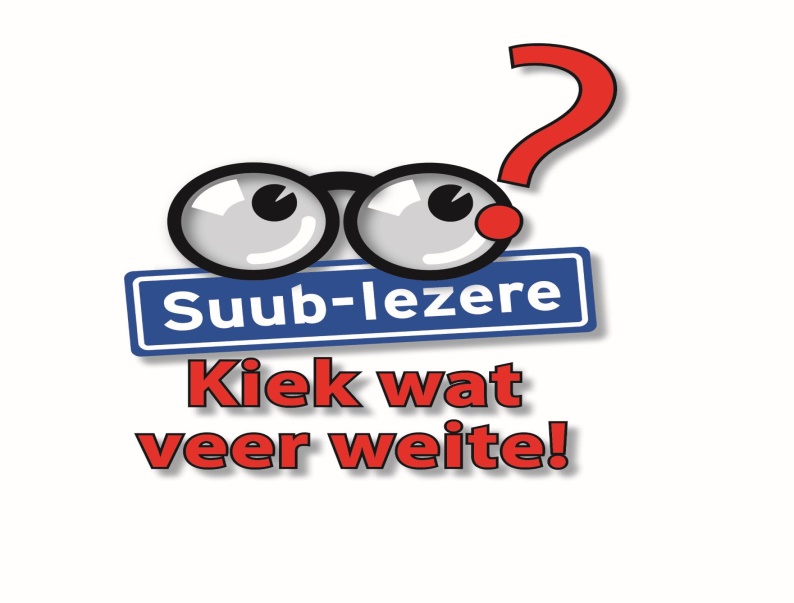 Reglement Dorpsquiz 2019Deelname is toegestaan voor teams van maximaal 10 personen (excl. kinderen beneden 10 jaar) waarvan minimaal 5 personen ouder dan 18 jr geboren dan wel woonachtig in Sibbe-IJzeren.Deelname is volledig op eigen risico. De organisatie kan derhalve niet aansprakelijk gesteld worden voor letsel of schade als gevolg hiervan.Boodschappen/opdrachten van de organisatie dienen correct  uitgevoerd te worden. Het vragenboek met antwoorden dient ingeleverd te worden vóór een door de organisatie aangeven tijd. Inlevering na dit aangegeven tijdstip zal als ongeldig worden aangemerkt en verder niet meer meedoen. Bij de buitenopdrachten dient U zich volledig aan de geldende verkeersregels te houden. Het gebruikmaken van een auto is absoluut verboden. Alle beschikbare middelen kunnen gebruikt worden bij de beantwoording/uitvoering (o.m. telefoon, internet, boekwerken, etc).Het organiserend comité heeft vooraf bepaald welke bron het juiste antwoord geeft. Antwoorden dienen in duidelijke (goed leesbare) bewoordingen te worden gegeven.Niet leesbare antwoorden zullen als fout worden aangemerkt.Mocht desondanks nog discussie over antwoorden ontstaan dan is het laatste en beslissende woord aan de juryvoorzitter.Indien teams met een gelijke stand eindigen dan zal geloot worden voor de volgorde.Tijdens het evenement kunnen foto’s dan wel films worden gemaakt welke door de organisatie gepubliceerd worden.